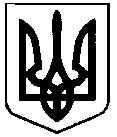 СВАТІВСЬКА МІСЬКА РАДАШОСТОГО СКЛИКАННЯТРИДЦЯТЬ ЧЕТВЕРТА СЕСІЯРІШЕННЯвід 03 березня 2020 р.    		        м. Сватове                          		№ 34/11Про вилучення з установчого фонду КП «Сватове-благоустрій» нерухомого майнаУ зв’язку з продажем 15/50 частин житлового будинку по вул. Франка,5, м. Сватове на аукціоні, відповідно до договору купівлі-продажу від 24.10.2019 року, керуючись статтею 26 Закону України «Про місцеве самоврядування в Україні», Сватівська міська радаВИРІШИЛА:	1. Вилучити з установчого фонду Комунального підприємства «Сватове-благоустрій» 15/50 частин житлового будинку по вул. Франка, 5, м. Сватове у зв’язку з їх продажем від 24.10.2019 року відповідно до договору купівлі-продажу № 983.	2. Контроль за виконанням рішення покласти постійну депутатську комісію з питань будівництва, благоустрою, житлово-комунального господарства, земельних відносин та екології.Сватівський міський голова                                            Євген РИБАЛКО